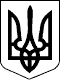 89 СЕСІЯ  ЩАСЛИВЦЕВСЬКОЇ СІЛЬСЬКОЇ РАДИ7 СКЛИКАННЯРІШЕННЯ 29.03.2019р.                                                    с. Щасливцеве                                  № 1558Про затвердження проектівземлеустрою щодо відведеннята передачі безоплатно у власністьземельних ділянокРозглянувши заяви громадян України та надані документи, враховуючи затверджений генеральний план забудови с. Щасливцеве, с. Генічеська Гірка та селища Приозерне з зонуванням території та розвитком рекреаційної зони, керуючись ст. ст. 12,125,126,127 Земельного кодексу України, ст.26 Закону України «Про місцеве самоврядування в Україні» сесія сільської радиВИРІШИЛА:1.Затвердити проекти землеустрою щодо відведення безоплатно у власність земельних ділянок громадянам:1)*** 0,1031 га (кадастровий номер 6522186500:04:001:1481), розташованої за адресою: с. Щасливцеве, вул. Смарагдова, *** Генічеського району Херсонської обл. для будівництва жилого будинку, господарських будівель і споруд із земель житлової та громадської забудови Щасливцевської сільської ради. 2)*** 0,0936 га (кадастровий номер 6522186500:04:001:1505), розташованої за адресою: с. Щасливцеве, вул. Смарагдова, *** Генічеського району Херсонської обл. для будівництва жилого будинку, господарських будівель і споруд із земель житлової та громадської забудови Щасливцевської сільської ради. 3)*** 0,0678 га (кадастровий номер 6522186500:04:001:1485), розташованої за адресою: с. Генічеська Гірка, вул. Робоча, *** Генічеського району Херсонської обл. для будівництва жилого будинку, господарських будівель і споруд із земель житлової та громадської забудови Щасливцевської сільської ради. 4)*** 0,0864 га (кадастровий номер 6522186500:04:001:1479), розташованої за адресою: с. Щасливцеве, вул. Ювілейна, *** Генічеського району Херсонської обл. для будівництва жилого будинку, господарських будівель і споруд із земель житлової та громадської забудови Щасливцевської сільської ради. 5)*** 0,0652 га (кадастровий номер 6522186500:04:001:1502), розташованої за адресою: с. Генічеська Гірка, вул. Робоча,*** Генічеського району Херсонської обл. для будівництва жилого будинку, господарських будівель і споруд із земель житлової та громадської забудови Щасливцевської сільської ради. 6)*** 0,0678 га (кадастровий номер 6522186500:04:001:1504), розташованої за адресою: с. Генічеська Гірка, вул. Робоча, ***Генічеського району Херсонської обл. для будівництва жилого будинку, господарських будівель і споруд із земель житлової та громадської забудови Щасливцевської сільської ради. 7)*** 0,1000 га (кадастровий номер 6522186500:04:001:1498), розташованої за адресою: с. Генічеська Гірка, вул. Костянтина Симонова, *** Генічеського району Херсонської обл. для будівництва жилого будинку, господарських будівель і споруд із земель житлової та громадської забудови Щасливцевської сільської ради. 8)*** 0,0940 га (кадастровий номер 6522186500:02:001:0743), розташованої за адресою: с. Генічеська Гірка, вул. Шкільна,*** Генічеського району Херсонської обл. для будівництва жилого будинку, господарських будівель і споруд із земель житлової та громадської забудови Щасливцевської сільської ради. 9)*** 0,1211 га (кадастровий номер 6522186500:04:001:1499), розташованої за адресою: с. Генічеська Гірка, вул. Незалежності, *** Генічеського району Херсонської обл. для будівництва жилого будинку, господарських будівель і споруд із земель житлової та громадської забудови Щасливцевської сільської ради. 10)*** 0,1000 га (кадастровий номер 6522186500:01:001:1007), розташованої за адресою: с. Щасливцеве, вул. Дружби, ***Генічеського району Херсонської обл. для будівництва жилого будинку, господарських будівель і споруд із земель житлової та громадської забудови Щасливцевської сільської ради. 11)***  0,1000 га (кадастровий номер 6522186500:01:001:1004), розташованої за адресою: с. Щасливцеве, вул. Дружби,*** Генічеського району Херсонської обл. для будівництва жилого будинку, господарських будівель і споруд із земель житлової та громадської забудови Щасливцевської сільської ради. 12)***  0,0934 га (кадастровий номер 6522186500:04:001:1503), розташованої за адресою: с. Генічеська Гірка, вул. Меліораторів, *** Генічеського району Херсонської обл. для будівництва жилого будинку, господарських будівель і споруд із земель житлової та громадської забудови Щасливцевської сільської ради. 13)***  0,1273 га (кадастровий номер 6522186500:04:001:1520), розташованої за адресою: с. Щасливцеве, вул. Туристична, *** Генічеського району Херсонської обл. для будівництва жилого будинку, господарських будівель і споруд із земель житлової та громадської забудови Щасливцевської сільської ради. 14)***  0,1058 га (кадастровий номер 6522186500:04:001:1518), розташованої за адресою: с. Щасливцеве, вул. Херсонська,*** Генічеського району Херсонської обл. для будівництва жилого будинку, господарських будівель і споруд із земель житлової та громадської забудови Щасливцевської сільської ради. 15)***  0,1029 га (кадастровий номер 6522186500:04:001:1519), розташованої за адресою: с. Щасливцеве, вул. Ювілейна,*** Генічеського району Херсонської обл. для будівництва жилого будинку, господарських будівель і споруд із земель житлової та громадської забудови Щасливцевської сільської ради. 2.Вищезазначеним громадянам передати безоплатно у власність земельні ділянки зазначені в цьому рішенні.3.Контроль за виконанням рішення покласти на постійно діючу комісію Щасливцевської сільської ради з питань регулювання земельних відносин та охорони навколишнього середовища.Сільський голова                                                                     В. ПЛОХУШКО